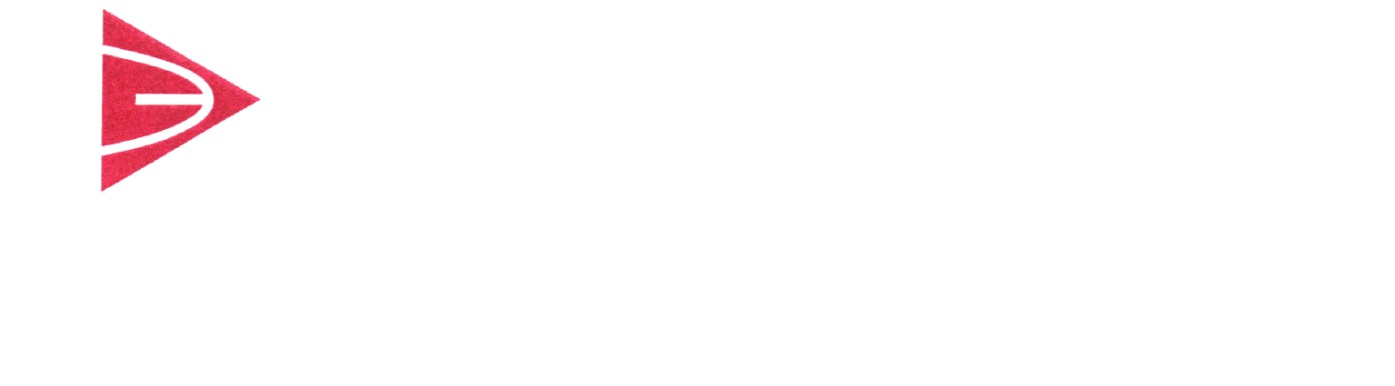 Анкета удовлетворённости Потребителя ОАО «Металлургический завод «Электросталь»1 Информация о предприятии-потребителе:1.1 Наименование предприятия ________________________________________________________________________________________________________________________________________________________________________________1.2 Адрес  __________________________________________________________________________________________________________________________________________________________________________________________________1.3 Руководитель организации ___________________________________________________________________________ Должность  ___________________________________________________________________________________________Телефон ________________ факс_____________________ e-mail ____________________1.4 Руководитель службы качества _______________________________________________________________________  Должность ___________________________________________________________________________________________Телефон ________________ факс_____________________ e-mail ____________________1. 5 Руководитель коммерческой службы __________________________________________________________________  Должность ___________________________________________________________________________________________Телефон ________________ факс_____________________ e-mail ____________________1.6 Руководитель технической службы____________________________________________________________________  Должность ___________________________________________________________________________________________Телефон ________________ факс_____________________ e-mail ____________________1.7 Виды производимой Вашим предприятием продукции ____________________________________________________________________________________________________________________________________________________________________________________________________________________________________________________________________________________________________________________________________________________1.8 Являетесь ли Вы постоянным потребителем нашей продукции, с какого времени?  _________________________________________________________________________________________________________________2 Информация о системе менеджмента качества предприятия-потребителя:2.1 Действует ли на Вашем предприятии система качества, соответствующая ISO 9001:2008 ______________________________________________________________________________________________2.2 Сертифицирована ли система качества? Если да, то, когда и каким сертификационным органом?_____________________________________________________________________________________3 Удовлетворённость продукцией ОАО «Металлургический завод «Электросталь»» за _____________________:Оцените по 10-балльной шкале степень Вашей удовлетворённости продукцией ОАО «Металлургический завод «Электросталь»» (1,2,3 - неудов.; 4,5,6 – удов.; 7,8,9 – хорошо; 10 - отлично, нужное округлить):3.1 Доступна ли для Вас информация о нашей продукции?                      	1  2  3  4  5  6  7  8  9  103.2 Оперативно ли проводится нами работа по Вашим запросам?		1  2  3  4  5  6  7  8  9  103.3 Своевременно ли осуществляются поставки продукции?		1  2  3  4  5  6  7  8  9  103.4 Удовлетворены ли Вы качеством упаковки нашей продукции?		1  2  3  4  5  6  7  8  9  103.5 Удовлетворены ли Вы условиями отгрузки?                                            1  2  3  4  5  6  7  8  9  103.6 Соответствует ли качество поставляемой нами продукции согласованным требованиям (условиям договоров)?	                                                                                                                       1  2  3  4  5  6  7  8  9  103.7 Оперативно ли проводится нами рассмотрение Ваших замечаний и претензий по качеству и срокам поставки продукции? 								    - по качеству продукции						1  2  3  4  5  6  7  8  9  10- по срокам поставки продукции					1  2  3  4  5  6  7  8  9  103.8 Удовлетворены ли Вы отношением наших сотрудников к Вам при осуществлении договорных отношений?										   1  2  3  4  5  6  7  8  9  103.9 Рекомендовали бы Вы другим потребителям нашу продукцию?            1  2  3  4  5  6  7  8  9  104 Контроль и испытания4.1 Проходит ли у Вас поставленная нами продукция входной контроль и испытания? Выборочно или 100%? ______________________________________________________________________________________________________5 Прочие вопросы5.1 Укажите источник информации, из которого Вы узнали о нашем предприятии и его продукции? ______________________________________________________________________________________________________5.2 Ваше мнение о качестве нашей продукции в сравнении с другими поставщиками? __________________________________________________________________________________________________________________________________5.3 Что наиболее важно для Вас при выборе поставщика продукции (пронумеровать по степени важности)?	Цены					Надёжность поставщика	Качество					Давние связи	Территориальная близость			Имидж поставщика	Другое _________________________________________________________________________5.4 Что позволило бы Вам увеличить объем закупок (нужное подчеркнуть)?	Введение дополнительных скидок		Соблюдение сроков поставок	Улучшение качества продукции		Расширение номенклатуры выпускаемой продукции	Снижение цены продукции			Уменьшение времени выполнения заказа	Изменение формы платежа			Использование различных форм страхования рисков	Другое _________________________________________________________________________5.5 В случае выполнения перечисленных выше условий, насколько увеличился бы объем закупаемой Вами продукции? ___________________________________________________________________________________5.6 Сообщите, пожалуйста, о потребности в продукции нашего предприятия на следующий год:________________________________________________________________________________________________________________________________________________________________________________________________________5.7 Ваши предложения по улучшению нашей работы с потребителем?________________________________________________________________________________________________________________________________________________Анкету заполнил ______________________ Должность ____________________________Телефон __________ факс ________ Подпись _______________   Дата заполнения _________________